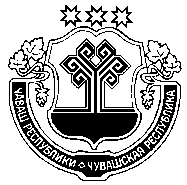 администрация  Шумерлинского района постановляет:1. Внести в Муниципальную программу Шумерлинского района «Развитие физической культуры и спорта», утвержденную постановлением администрации Шумерлинского района от 06.03.2019 № 113 (далее – Муниципальная программа),следующие изменение:1.1. абзац тридцатый раздела II Муниципальной Программы изложить в следующей редакции:«В рамках реализации данного мероприятия будут следующие мероприятия: проектирование, строительство новых спортивных сооружений, реконструкция спортсооружений, в том числе капитальный ремонт здания МАУ ДО «Спортивная школа им. В.Н.Ярды» Шумерлинского района, капитальный ремонт спортзала Туванского культурно-оздоровительного центра Шумерлинского района с использованием принципа софинансирования из всех уровней бюджета.»;1.2. абзац двадцать седьмой раздела 3 Подпрограммы "Развитие физической культуры и массового спорта" Муниципальной программы изложить в следующей редакции:«Основное мероприятие 2. "Развитие инфраструктуры физической культуры и спорта посредством строительства и реконструкции спортивных сооружений" предусматривает развитие спортивной инфраструктуры с использованием принципа софинансирования из всех уровней бюджетов, и включает:»;1.3. абзац тридцатый раздела 3 Подпрограммы "Развитие физической культуры и массового спорта" Муниципальной программы изложить в следующей редакции:«реконструкцию существующих и строительство новых объектов для развития массового спорта, спорта высших достижений, оснащение их спортивным оборудованием, в том числе в том числе капитальный ремонт здания МАУ ДО «Спортивная школа им. В.Н.Ярды» Шумерлинского района, капитальный ремонт спортзала Туванского культурно-оздоровительного центра Шумерлинского района, с привлечением всех источников финансирования.».2. Настоящее постановление вступает в силу после его опубликования в печатном издании «Вестник Шумерлинского района» и подлежит размещению на официальном сайте Шумерлинского района в сети Интернет.Согласовано:_______________ Караганова Т.А. Заместитель главы администрации - начальник отдела образования, спорта и молодежной политики администрации Шумерлинского района;_______________Макарова Н.А.Заведующий сектором правового обеспечения администрации Шумерлинского района.              ЧĂВАШ  РЕСПУБЛИКИЧУВАШСКАЯ РЕСПУБЛИКА ÇĚМĚРЛЕ РАЙОНĚН АДМИНИСТРАЦИЙĚ ЙЫШĂНУ30.03.2020   № 133Çěмěрле хулиАДМИНИСТРАЦИЯШУМЕРЛИНСКОГО РАЙОНАПОСТАНОВЛЕНИЕ30.03.2020   № 133г. ШумерляО внесении изменения в постановление администрации Шумерлинского района от 06.03.2019 № 113 «Об утверждении муниципальной программы Шумерлинского района «Развитие физической культуры и спорта» О внесении изменения в постановление администрации Шумерлинского района от 06.03.2019 № 113 «Об утверждении муниципальной программы Шумерлинского района «Развитие физической культуры и спорта» О внесении изменения в постановление администрации Шумерлинского района от 06.03.2019 № 113 «Об утверждении муниципальной программы Шумерлинского района «Развитие физической культуры и спорта» И.о. главы администрации Шумерлинского района                                                                                                                 А.А. Мостайкин